TopicMy Inquiry Journal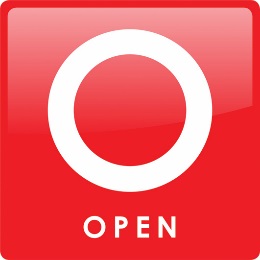 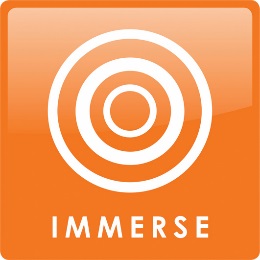 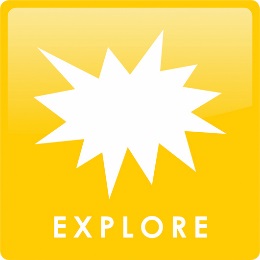 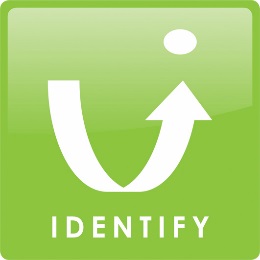 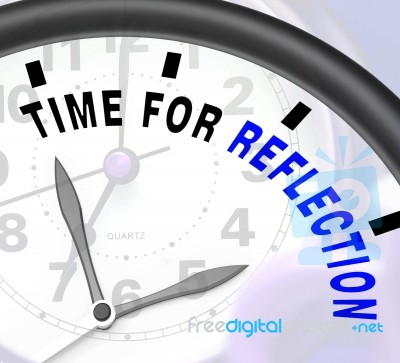 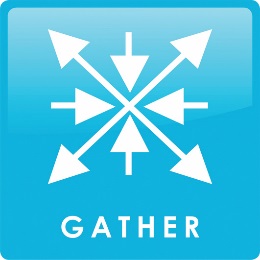 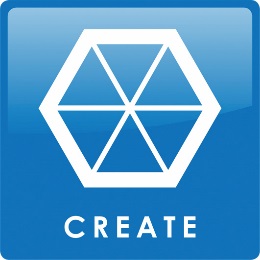 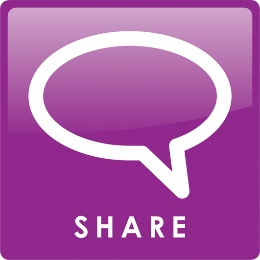 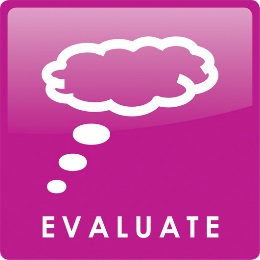 